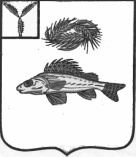 АДМИНИСТРАЦИЯПЕРЕКОПНОВСКОГО МУНИЦИПАЛЬНОГО ОБРАЗОВАНИЯЕРШОВСКОГО РАЙОНА САРАТОВСКОЙ ОБЛАСТИРАСПОРЯЖЕНИЕОт 20.07.2022 года								№ 62О выделении специальных мест для размещения печатных агитационных материалов при проведении выборов Губернатора Саратовской областиВ соответствии с частью 7 статьи 48 Закона Саратовской области «О выборах Губернатора Саратовской области»,  решением территориальной избирательной комиссии Ершовского района от 15 июля 2022 года № 43/6-4, выделить места для размещения печатных агитационных материалов по избирательному округу: Информационные стенды, расположенные по адресу:- с. Перекопное, ул. Пылайкина, в районе дома 90Т- с. Перекопное, ул. Комсомольская, в районе дома 50Б- с. Васильевка, ул. Ленина, в районе дома 26- с. Александрия, ул. им. Спирина В. Р., в районе дома 36- с. Краснянка, ул. Советская, в районе дома 28- с. Черная Падина, ул. Советская, в районе дома 54- с. Чистый Плес, ул. Советская, в районе дома 21- с. Еремеевка, ул. Набережная, в районе дома 27.Обнародовать настоящее распоряжение в установленных местах и разместить на официальном сайте администрации Перекопновского муниципального образования в сети Интернет.Глава Перекопновского МОЕршовского района Саратовской области				Е.Н. Писарева